Quel matériel utilisé pour construire le modèle de l’appareil reproducteur de la femme ?ObjetOrgane de l’appareil reproducteur de la femme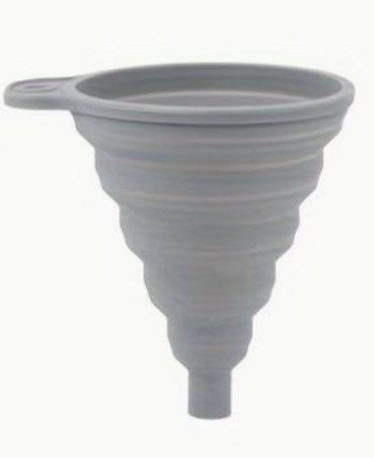 Un entonnoir de cuisine L’utérus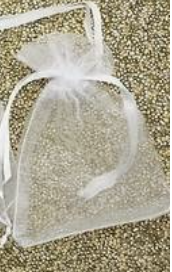 Un sac en tissus transparentL’ovaire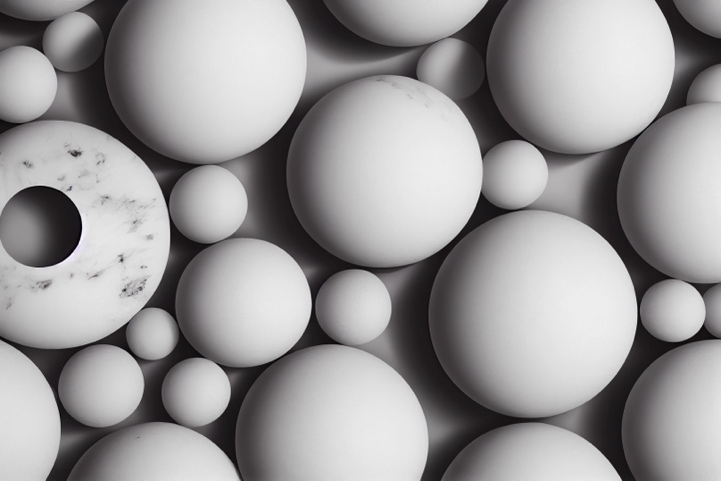 Une perleL’ovule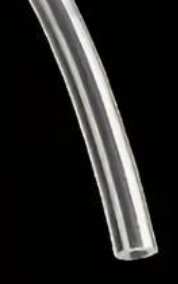 Un fin tuyau en plastique transparent La trompe 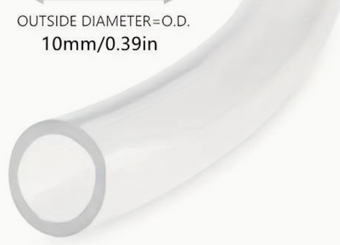 Un large tuyau en plastique transparentLe vagin